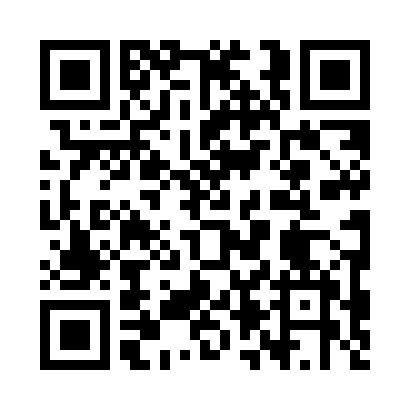 Prayer times for Myszkowice, PolandMon 1 Apr 2024 - Tue 30 Apr 2024High Latitude Method: Angle Based RulePrayer Calculation Method: Muslim World LeagueAsar Calculation Method: HanafiPrayer times provided by https://www.salahtimes.comDateDayFajrSunriseDhuhrAsrMaghribIsha1Mon4:206:2012:505:177:209:132Tue4:176:1812:495:187:229:153Wed4:156:1612:495:197:249:174Thu4:126:1312:495:207:259:205Fri4:096:1112:495:227:279:226Sat4:066:0912:485:237:299:247Sun4:036:0712:485:247:319:278Mon4:006:0412:485:257:329:299Tue3:576:0212:485:267:349:3110Wed3:546:0012:475:287:369:3411Thu3:515:5812:475:297:379:3612Fri3:485:5512:475:307:399:3913Sat3:455:5312:465:317:419:4114Sun3:415:5112:465:327:429:4415Mon3:385:4912:465:337:449:4616Tue3:355:4712:465:357:469:4917Wed3:325:4512:465:367:479:5118Thu3:295:4212:455:377:499:5419Fri3:255:4012:455:387:519:5720Sat3:225:3812:455:397:5310:0021Sun3:195:3612:455:407:5410:0222Mon3:155:3412:445:417:5610:0523Tue3:125:3212:445:427:5810:0824Wed3:095:3012:445:437:5910:1125Thu3:055:2812:445:448:0110:1426Fri3:025:2612:445:458:0310:1727Sat2:585:2412:445:478:0410:2028Sun2:555:2212:435:488:0610:2329Mon2:515:2012:435:498:0810:2630Tue2:475:1812:435:508:0910:29